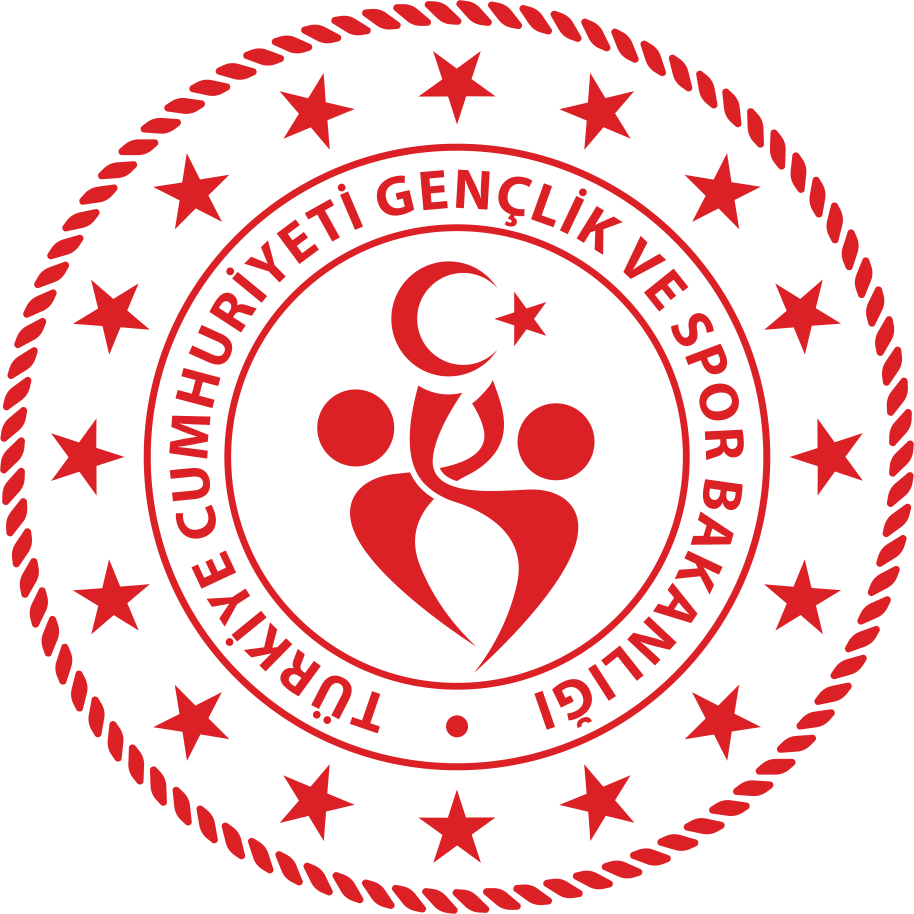 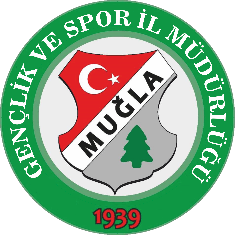 MUĞLA GENÇLİK VE SPOR İL MÜDÜRLÜĞÜHAFTALIK FİKSTÜRMUĞLA GENÇLİK VE SPOR İL MÜDÜRLÜĞÜHAFTALIK FİKSTÜRMUĞLA GENÇLİK VE SPOR İL MÜDÜRLÜĞÜHAFTALIK FİKSTÜRMUĞLA GENÇLİK VE SPOR İL MÜDÜRLÜĞÜHAFTALIK FİKSTÜRMUĞLA GENÇLİK VE SPOR İL MÜDÜRLÜĞÜHAFTALIK FİKSTÜRMUĞLA GENÇLİK VE SPOR İL MÜDÜRLÜĞÜHAFTALIK FİKSTÜRFEDERASYON YELKEN FEDERASYON YELKEN FEDERASYON YELKEN FEDERASYON YELKEN FEDERASYON YELKEN FEDERASYON YELKEN FEDERASYON YELKEN FEDERASYON YELKEN FAALİYETİN ADIFAALİYETİN ADITIRHANDİL CUP KIŞ TROFESİ 4. AYAK YELKEN YARIŞLARI (ERA BODRUM YELKEN KULÜBÜ TARAFINDAN)TIRHANDİL CUP KIŞ TROFESİ 4. AYAK YELKEN YARIŞLARI (ERA BODRUM YELKEN KULÜBÜ TARAFINDAN)TIRHANDİL CUP KIŞ TROFESİ 4. AYAK YELKEN YARIŞLARI (ERA BODRUM YELKEN KULÜBÜ TARAFINDAN)TIRHANDİL CUP KIŞ TROFESİ 4. AYAK YELKEN YARIŞLARI (ERA BODRUM YELKEN KULÜBÜ TARAFINDAN)FAALİYET TARİHİFAALİYET TARİHİ01-02 ŞUBAT 202001-02 ŞUBAT 202001-02 ŞUBAT 202001-02 ŞUBAT 2020FAALİYET YERİFAALİYET YERİBODRUMBODRUMBODRUMBODRUM30 OCAK 2020 PERŞEMBE30 OCAK 2020 PERŞEMBE30 OCAK 2020 PERŞEMBE30 OCAK 2020 PERŞEMBE30 OCAK 2020 PERŞEMBE30 OCAK 2020 PERŞEMBE30 OCAK 2020 PERŞEMBE30 OCAK 2020 PERŞEMBEİL VOLEYBOLİL VOLEYBOLİL VOLEYBOLİL VOLEYBOLİL VOLEYBOLİL VOLEYBOLİL VOLEYBOLİL VOLEYBOLYILDIZLAR LİGİYILDIZLAR LİGİYILDIZLAR LİGİYILDIZLAR LİGİYILDIZLAR LİGİYILDIZLAR LİGİYILDIZLAR LİGİYILDIZLAR LİGİ19:3019:30BODRUM İHTİSAS SP (A)BODRUM İHTİSAS SP (A)BODRUM İHTİSAS SP ( C )Y.KIZLARBODRUMBODRUM31 OCAK 2020 CUMA31 OCAK 2020 CUMA31 OCAK 2020 CUMA31 OCAK 2020 CUMA31 OCAK 2020 CUMA31 OCAK 2020 CUMA31 OCAK 2020 CUMA31 OCAK 2020 CUMAİL VOLEYBOLİL VOLEYBOLİL VOLEYBOLİL VOLEYBOLİL VOLEYBOLİL VOLEYBOLİL VOLEYBOLİL VOLEYBOLMİDİLER LİGİMİDİLER LİGİMİDİLER LİGİMİDİLER LİGİMİDİLER LİGİMİDİLER LİGİMİDİLER LİGİMİDİLER LİGİ17:3017:30ORTACA GENÇLİK VE SPORTACA GENÇLİK VE SPMARMARİS BELEDİYE SPM.KIZLARORTACAORTACAYILDIZLAR LİGİYILDIZLAR LİGİYILDIZLAR LİGİYILDIZLAR LİGİYILDIZLAR LİGİYILDIZLAR LİGİYILDIZLAR LİGİYILDIZLAR LİGİ16:0016:00ORTACA BELEDİYE SPORTACA BELEDİYE SPMARMARİS BELEDİYE SPY.KIZLARORTACAORTACA13:3013:30MARMARİS AKADEMİ SP (D)MARMARİS AKADEMİ SP (D)MUĞLA SPY.KIZLARMARMARİSMARMARİS15:0015:00MARMARİS AKADEMİ SP (B)MARMARİS AKADEMİ SP (B)MUĞLA B.ŞEHİR BEL.SPY.KIZLARMARMARİSMARMARİS16:3016:30MARMARİS AKADEMİ SP (A)MARMARİS AKADEMİ SP (A)MUĞLA SPY.KIZLARMARMARİSMARMARİS18:0018:00MARMARİS AKADEMİ SP ( C )MARMARİS AKADEMİ SP ( C )MUĞLA B.ŞEHİR BEL.SPY.KIZLARMARMARİSMARMARİS17:3017:30TURGUTREİS SPTURGUTREİS SPBODRUM İHTİSAS SP (A)Y.KIZLARBODRUMBODRUM19:0019:00BODRUM VOLEYBOL SPBODRUM VOLEYBOL SPBODRUM İHTİSAS SP (C)Y.KIZLARBODRUMBODRUM01 ŞUBAT 2020 CUMARTESİ01 ŞUBAT 2020 CUMARTESİ01 ŞUBAT 2020 CUMARTESİ01 ŞUBAT 2020 CUMARTESİ01 ŞUBAT 2020 CUMARTESİ01 ŞUBAT 2020 CUMARTESİ01 ŞUBAT 2020 CUMARTESİ01 ŞUBAT 2020 CUMARTESİİL VOLEYBOLİL VOLEYBOLİL VOLEYBOLİL VOLEYBOLİL VOLEYBOLİL VOLEYBOLİL VOLEYBOLİL VOLEYBOLMİDİLER LİGİMİDİLER LİGİMİDİLER LİGİMİDİLER LİGİMİDİLER LİGİMİDİLER LİGİMİDİLER LİGİMİDİLER LİGİ13:0013:00GÖCEK SPGÖCEK SPFETHİYE ZİRVE SPM.KIZLARGÖCEKGÖCEK15:3015:30MUĞLA B.ŞEHİR BEL.SPMUĞLA B.ŞEHİR BEL.SPMARMARİS AKADEMİ SPM.KIZLARMENTEŞE SP.SL.MENTEŞE SP.SL.YILDIZLAR LİGİYILDIZLAR LİGİYILDIZLAR LİGİYILDIZLAR LİGİYILDIZLAR LİGİYILDIZLAR LİGİYILDIZLAR LİGİYILDIZLAR LİGİ18:0018:00TURGUTREİS SPTURGUTREİS SPBODRUM VOLEYBOL SPY.KIZLARBODRUMBODRUM14:3014:30GÖCEK SPGÖCEK SPFETHİYE VOLEYBOL SPY.KIZLARGÖCEKGÖCEK17:0017:00MİLAS DÖRTYOL SPMİLAS DÖRTYOL SPMİLAS BELEDİEY SPY.KIZLARMİLASMİLAS14:0014:00MUĞLA B.ŞEHİR BEL.SPMUĞLA B.ŞEHİR BEL.SPMARMARİS AKADEMİ SP (B)Y.KIZLARMENTEŞE SP.SL.MENTEŞE SP.SL.17:0017:00MUĞLA SPMUĞLA SPMARMARİS AKADEMİ SP (D)Y.KIZLARMENTEŞE SP.SL.MENTEŞE SP.SL.İL BASKETBOLİL BASKETBOLİL BASKETBOLİL BASKETBOLİL BASKETBOLİL BASKETBOLİL BASKETBOLİL BASKETBOLBÜYÜKLER LİGİBÜYÜKLER LİGİBÜYÜKLER LİGİBÜYÜKLER LİGİBÜYÜKLER LİGİBÜYÜKLER LİGİBÜYÜKLER LİGİBÜYÜKLER LİGİ15:3015:30BOHESKBOHESKMUĞLA KARYA İZCİLİK SPOR.B.ERKEKBODRUMBODRUM17:0017:00BODRUM KARTALLARI SPBODRUM KARTALLARI SPMARMARİS BELEDİYE SPB.ERKEKBODRUMBODRUMVETERANLAR LİGİVETERANLAR LİGİVETERANLAR LİGİVETERANLAR LİGİVETERANLAR LİGİVETERANLAR LİGİVETERANLAR LİGİVETERANLAR LİGİ18:1518:15DALAMAN VETERANDALAMAN VETERANYATAĞAN VETERANV.ERKEKMUĞLA ATATÜRKMUĞLA ATATÜRK19:4519:45FETHİYE VETERANFETHİYE VETERANBODRUM KARMAV.ERKEKMUĞLA ATATÜRKMUĞLA ATATÜRKMUĞLA GENÇLİK VE SPOR İL MÜDÜRLÜĞÜHAFTALIK FİKSTÜRMUĞLA GENÇLİK VE SPOR İL MÜDÜRLÜĞÜHAFTALIK FİKSTÜRMUĞLA GENÇLİK VE SPOR İL MÜDÜRLÜĞÜHAFTALIK FİKSTÜRMUĞLA GENÇLİK VE SPOR İL MÜDÜRLÜĞÜHAFTALIK FİKSTÜRMUĞLA GENÇLİK VE SPOR İL MÜDÜRLÜĞÜHAFTALIK FİKSTÜRMUĞLA GENÇLİK VE SPOR İL MÜDÜRLÜĞÜHAFTALIK FİKSTÜRMUĞLA GENÇLİK VE SPOR İL MÜDÜRLÜĞÜHAFTALIK FİKSTÜRMUĞLA GENÇLİK VE SPOR İL MÜDÜRLÜĞÜHAFTALIK FİKSTÜR01 ŞUBAT 2020FEDERASYON FUTBOL3.LİG3.LİG3.LİG3.LİG3.LİG3.LİG3.LİG3.LİG13:3013:30MUĞLA SPMUĞLA SPSOMA SP3.LİG ERKEKMUĞLAMUĞLAİL FUTBOLİL FUTBOLİL FUTBOLİL FUTBOLİL FUTBOLİL FUTBOLİL FUTBOLİL FUTBOLSÜPER AMATÖR LİGİSÜPER AMATÖR LİGİSÜPER AMATÖR LİGİSÜPER AMATÖR LİGİSÜPER AMATÖR LİGİSÜPER AMATÖR LİGİSÜPER AMATÖR LİGİSÜPER AMATÖR LİGİ14:0014:00DALAMAN BEL.GENÇ.SPDALAMAN BEL.GENÇ.SPGÜMÜŞLÜK GENÇ.SPS.AMATÖRDALAMANDALAMAN2. AMATÖR KÜME2. AMATÖR KÜME2. AMATÖR KÜME2. AMATÖR KÜME2. AMATÖR KÜME2. AMATÖR KÜME2. AMATÖR KÜME2. AMATÖR KÜME12:0012:00F.GENÇ. VE SHAREKETİ SPF.GENÇ. VE SHAREKETİ SPÇAMKÖY SPB GRUBUFET.SENTETİKFET.SENTETİKU15 LİGİU15 LİGİU15 LİGİU15 LİGİU15 LİGİU15 LİGİU15 LİGİU15 LİGİ14:0014:00M.ATLETİK SPM.ATLETİK SPBİTEZ D.P.G.SPA GRUBUORTAKÖY-1ORTAKÖY-112:0012:00BODRUM 1925 SPBODRUM 1925 SPSABURHANE G.SPA GRUBUGÖLTÜRKBÜKÜGÖLTÜRKBÜKÜ12:0012:00MİLAS G.SPMİLAS G.SPTURGUTREİS SPA GRUBUMİLASMİLAS14:0014:00YATAĞAN SPYATAĞAN SPYENİ MİLAS SPA GRUBUBOZÜYÜKBOZÜYÜK14:0014:00KÖFREZ 1940 SPKÖFREZ 1940 SPORTACA BEL.SPB GRUBUKARABÖRTLENKARABÖRTLEN14:0014:00ORTACA ESNAF SPORTACA ESNAF SPKÖRFEZ GENÇLİK SPB GRUBUORTACAORTACA14:0014:00MARMARİS SPMARMARİS SPBOZBURUN BEL.SPB GRUBUMARMARİSMARMARİS12:0012:00MİMARAS SPMİMARAS SPMARMARİS 1923 SPB GRUBUMARMARİSMARMARİS16:0016:00F.ÇİFTLİK SPF.ÇİFTLİK SPF.BEŞKAZA G.SPC GRUBUFET.SENTETİKFET.SENTETİK14:0014:00F.YENİ MAH.KÜLTÜR SPF.YENİ MAH.KÜLTÜR SPKARAÇULHA SPC GRUBUGÜNLÜKBAŞIGÜNLÜKBAŞI12:0012:00ÖLÜDENİZ BEL.SPÖLÜDENİZ BEL.SPLİKYA SPC GRUBUGÜNLÜKBAŞIGÜNLÜKBAŞIU19 LİGİU19 LİGİU19 LİGİU19 LİGİU19 LİGİU19 LİGİU19 LİGİU19 LİGİ14:0014:00YENİ MİLAS SPYENİ MİLAS SPYATAĞAN SPA GRUBUMİLASMİLAS14:0014:00LİKYA SPLİKYA SPULA BEL.SPB GRUBUFET.SENTETİKFET.SENTETİK14:0014:00KÖYCEĞİZ SPORTİF SPKÖYCEĞİZ SPORTİF SPKARAÇULHA SPB GRUBUKÖYCEĞİZKÖYCEĞİZ02 ŞUBAT 2020 PAZAR02 ŞUBAT 2020 PAZAR02 ŞUBAT 2020 PAZAR02 ŞUBAT 2020 PAZAR02 ŞUBAT 2020 PAZAR02 ŞUBAT 2020 PAZAR02 ŞUBAT 2020 PAZAR02 ŞUBAT 2020 PAZARFEDERASYON VOLEYBOLFEDERASYON VOLEYBOLFEDERASYON VOLEYBOLFEDERASYON VOLEYBOLFEDERASYON VOLEYBOLFEDERASYON VOLEYBOLFEDERASYON VOLEYBOLFEDERASYON VOLEYBOL1.LİG1.LİG1.LİG1.LİG1.LİG1.LİG1.LİG1.LİG14:0014:00MİLAS BELEDİYE SPMİLAS BELEDİYE SPTOFAŞ SP1.LİG ERKEKMİLASMİLASFEDERASYON VOLEYBOLFEDERASYON VOLEYBOLFEDERASYON VOLEYBOLFEDERASYON VOLEYBOLFEDERASYON VOLEYBOLFEDERASYON VOLEYBOLFEDERASYON VOLEYBOLFEDERASYON VOLEYBOL2.LİG2.LİG2.LİG2.LİG2.LİG2.LİG2.LİG2.LİG15:3015:30MARMARİS AKADEMİ SPMARMARİS AKADEMİ SPTFL ALTEKMA SP2.LİG BAYANMARMARİSMARMARİS14:0014:00FETHİYE BEL.SPFETHİYE BEL.SPKARACABEY BEL.SP2.LİG ERKEKFETHİYEFETHİYEMUĞLA GENÇLİK VE SPOR İL MÜDÜRLÜĞÜHAFTALIK FİKSTÜRMUĞLA GENÇLİK VE SPOR İL MÜDÜRLÜĞÜHAFTALIK FİKSTÜRMUĞLA GENÇLİK VE SPOR İL MÜDÜRLÜĞÜHAFTALIK FİKSTÜRMUĞLA GENÇLİK VE SPOR İL MÜDÜRLÜĞÜHAFTALIK FİKSTÜRMUĞLA GENÇLİK VE SPOR İL MÜDÜRLÜĞÜHAFTALIK FİKSTÜRMUĞLA GENÇLİK VE SPOR İL MÜDÜRLÜĞÜHAFTALIK FİKSTÜRMUĞLA GENÇLİK VE SPOR İL MÜDÜRLÜĞÜHAFTALIK FİKSTÜRMUĞLA GENÇLİK VE SPOR İL MÜDÜRLÜĞÜHAFTALIK FİKSTÜR01 ŞUBAT 2020İL VOLEYBOLMİDİLER LİGİMİDİLER LİGİMİDİLER LİGİMİDİLER LİGİMİDİLER LİGİMİDİLER LİGİMİDİLER LİGİMİDİLER LİGİ16:0016:00FETHİYE ZİRVE SPFETHİYE ZİRVE SPMUĞLA B.ŞEHİR BEL.SPM.KIZLARFETHİYEFETHİYE12:0012:00GÖCEK SPGÖCEK SPMUĞLA B.ŞEHİR BEL.SPM.KIZLARGÖCEKGÖCEK17:0017:00TURGUTREİS SPTURGUTREİS SPBODRUM İHTİSAS SPM.KIZLARBODRUMBODRUM18:3018:30BODRUM AMERİKAN SPBODRUM AMERİKAN SPBODRUM DOĞUŞ SPM.KIZLARBODRUMBODRUMYILDIZLAR LİGİYILDIZLAR LİGİYILDIZLAR LİGİYILDIZLAR LİGİYILDIZLAR LİGİYILDIZLAR LİGİYILDIZLAR LİGİYILDIZLAR LİGİ16:3016:30GÖCEK SPGÖCEK SPMARMARİS BELEDİYE SPY.KIZLARGÖCEKGÖCEK16:0016:00MİLAS BELEDİYE SPMİLAS BELEDİYE SPMİLAS ERGİN SPY.KIZLARMİLASMİLAS17:0017:00MARMARİS AKADEMİ SP( C )MARMARİS AKADEMİ SP( C )MARMARİS AKADEMİ SP( B )Y.KIZLARMARMARİSMARMARİS18:3018:30MARMARİS AKADEMİ SP( A )MARMARİS AKADEMİ SP( A )MARMARİS AKADEMİ SP (D)Y.KIZLARMARMARİSMARMARİSİL BASKETBOLİL BASKETBOLİL BASKETBOLİL BASKETBOLİL BASKETBOLİL BASKETBOLİL BASKETBOLİL BASKETBOLVETERANLAR LİGİVETERANLAR LİGİVETERANLAR LİGİVETERANLAR LİGİVETERANLAR LİGİVETERANLAR LİGİVETERANLAR LİGİVETERANLAR LİGİ13:0013:00BODRUM GÜCÜBODRUM GÜCÜDALAMAN GENÇLİK VE SPV.ERKEKMUĞLA ATATÜRKMUĞLA ATATÜRK14:4514:45MUĞLA VETERANMUĞLA VETERANANKAV.ERKEKMUĞLA ATATÜRKMUĞLA ATATÜRK16:3016:30MARBASMARBASLİONS BASKETV.ERKEKMUĞLA ATATÜRKMUĞLA ATATÜRK18:1518:15MUĞLA ÜNİVERSİTESİMUĞLA ÜNİVERSİTESİYARIMADA VETERANV.ERKEKMUĞLA ATATÜRKMUĞLA ATATÜRKFEDERASYON FUTBOLFEDERASYON FUTBOLFEDERASYON FUTBOLFEDERASYON FUTBOLFEDERASYON FUTBOLFEDERASYON FUTBOLFEDERASYON FUTBOLFEDERASYON FUTBOL3.LİG3.LİG3.LİG3.LİG3.LİG3.LİG3.LİG3.LİG13:3013:30FETHİYE SPFETHİYE SPELAZIĞ BEL.SP F.K.3.LİG ERKEKFETHİYEFETHİYEFEDERASYON FUTBOLFEDERASYON FUTBOLFEDERASYON FUTBOLFEDERASYON FUTBOLFEDERASYON FUTBOLFEDERASYON FUTBOLFEDERASYON FUTBOLFEDERASYON FUTBOLBAL LİGİBAL LİGİBAL LİGİBAL LİGİBAL LİGİBAL LİGİBAL LİGİBAL LİGİ14:0014:00YATAĞAN SPYATAĞAN SPKARAMAN BEL.SPBAL LİGİYATAĞANYATAĞANFEDERASYON FUTBOLFEDERASYON FUTBOLFEDERASYON FUTBOLFEDERASYON FUTBOLFEDERASYON FUTBOLFEDERASYON FUTBOLFEDERASYON FUTBOLFEDERASYON FUTBOLBÖLGESEL GELİŞİM (AKADEMİ) LİGİBÖLGESEL GELİŞİM (AKADEMİ) LİGİBÖLGESEL GELİŞİM (AKADEMİ) LİGİBÖLGESEL GELİŞİM (AKADEMİ) LİGİBÖLGESEL GELİŞİM (AKADEMİ) LİGİBÖLGESEL GELİŞİM (AKADEMİ) LİGİBÖLGESEL GELİŞİM (AKADEMİ) LİGİBÖLGESEL GELİŞİM (AKADEMİ) LİGİMUĞLA SPMUĞLA SPAFJET AFYON SPU15 LİGİKÖTEKLİKÖTEKLİMUĞLA SPMUĞLA SPAFJET AFYON SPU16 LİGİKÖTEKLİKÖTEKLİMUĞLA GENÇLİK VE SPOR İL MÜDÜRLÜĞÜHAFTALIK FİKSTÜRMUĞLA GENÇLİK VE SPOR İL MÜDÜRLÜĞÜHAFTALIK FİKSTÜRMUĞLA GENÇLİK VE SPOR İL MÜDÜRLÜĞÜHAFTALIK FİKSTÜRMUĞLA GENÇLİK VE SPOR İL MÜDÜRLÜĞÜHAFTALIK FİKSTÜRMUĞLA GENÇLİK VE SPOR İL MÜDÜRLÜĞÜHAFTALIK FİKSTÜRMUĞLA GENÇLİK VE SPOR İL MÜDÜRLÜĞÜHAFTALIK FİKSTÜRMUĞLA GENÇLİK VE SPOR İL MÜDÜRLÜĞÜHAFTALIK FİKSTÜRMUĞLA GENÇLİK VE SPOR İL MÜDÜRLÜĞÜHAFTALIK FİKSTÜR02 ŞUBAT 2020 PAZARİL FUTBOLSÜPER AMATÖRSÜPER AMATÖRSÜPER AMATÖRSÜPER AMATÖRSÜPER AMATÖRSÜPER AMATÖRSÜPER AMATÖRSÜPER AMATÖR14:0014:00MUĞLA ÜNİVERSİTESİ SPMUĞLA ÜNİVERSİTESİ SPDALYAN SPS.AMATÖRÜNİVERSİTEÜNİVERSİTE14:0014:00KARAOVA SPKARAOVA SPDÜĞEREK GÜNEŞ SPS.AMATÖRMUMCULARMUMCULAR14:0014:00MİLAS BEL.BEÇİN GENÇ.SPMİLAS BEL.BEÇİN GENÇ.SPSEYDİKEMER BEL.SPS.AMATÖRMİLASMİLAS14:0014:00GÖCEK SPGÖCEK SPYENİ MİLAS SPS.AMATÖRGÖCEKGÖCEK2. AMATÖR KÜME2. AMATÖR KÜME2. AMATÖR KÜME2. AMATÖR KÜME2. AMATÖR KÜME2. AMATÖR KÜME2. AMATÖR KÜME2. AMATÖR KÜME14:0014:00KAVAKLIDERE BEL.SPKAVAKLIDERE BEL.SPB.TURKUAZ SPA GRUBUKAVAKLIDEREKAVAKLIDERE14:0014:00BİTEZ D.P.G.SPBİTEZ D.P.G.SPM.BEL.ÖREN SPA GRUBUGÖLTÜRKBÜKÜGÖLTÜRKBÜKÜ14:0014:00KONACIK SPKONACIK SPGÜNDOĞAN SPA GRUBUTURGUTREİSTURGUTREİS14:0014:00KÖYCEĞİZ SPORTİF SPKÖYCEĞİZ SPORTİF SPMARMARİS SPB GRUBUKÖYCEĞİZKÖYCEĞİZ14:0014:00F.YENİ MAH. KÜLTÜR SPF.YENİ MAH. KÜLTÜR SPBELDİBİ SPB GRUBUFET.SENTETİKFET.SENTETİK14:0014:00MARMARİS BEL.SPMARMARİS BEL.SPBOZBURUN BEL.SPB GRUBUMARMARİSMARMARİS04 ŞUBAT 2020 SALI04 ŞUBAT 2020 SALI04 ŞUBAT 2020 SALI04 ŞUBAT 2020 SALI04 ŞUBAT 2020 SALI04 ŞUBAT 2020 SALI04 ŞUBAT 2020 SALI04 ŞUBAT 2020 SALIİL VOLEYBOLİL VOLEYBOLİL VOLEYBOLİL VOLEYBOLİL VOLEYBOLİL VOLEYBOLİL VOLEYBOLİL VOLEYBOLMİDİLER LİGİMİDİLER LİGİMİDİLER LİGİMİDİLER LİGİMİDİLER LİGİMİDİLER LİGİMİDİLER LİGİMİDİLER LİGİ20:0020:00ARMUTALAN SPARMUTALAN SPMARMARİS BELEDİYE SPM.KIZLARMARMARİSMARMARİS05 ŞUBAT 2020 ÇARŞAMBA05 ŞUBAT 2020 ÇARŞAMBA05 ŞUBAT 2020 ÇARŞAMBA05 ŞUBAT 2020 ÇARŞAMBA05 ŞUBAT 2020 ÇARŞAMBA05 ŞUBAT 2020 ÇARŞAMBA05 ŞUBAT 2020 ÇARŞAMBA05 ŞUBAT 2020 ÇARŞAMBAFEDERASYON HENTBOLFEDERASYON HENTBOLFEDERASYON HENTBOLFEDERASYON HENTBOLFEDERASYON HENTBOLFEDERASYON HENTBOLFEDERASYON HENTBOLFEDERASYON HENTBOLKADINLAR TÜRKİYE KUPASI ÇEYREK FİNAL MÜSABAKALARIKADINLAR TÜRKİYE KUPASI ÇEYREK FİNAL MÜSABAKALARIKADINLAR TÜRKİYE KUPASI ÇEYREK FİNAL MÜSABAKALARIKADINLAR TÜRKİYE KUPASI ÇEYREK FİNAL MÜSABAKALARIKADINLAR TÜRKİYE KUPASI ÇEYREK FİNAL MÜSABAKALARIKADINLAR TÜRKİYE KUPASI ÇEYREK FİNAL MÜSABAKALARIKADINLAR TÜRKİYE KUPASI ÇEYREK FİNAL MÜSABAKALARIKADINLAR TÜRKİYE KUPASI ÇEYREK FİNAL MÜSABAKALARI17:0017:00YALIKAVAK SPYALIKAVAK SPİZMİR B.ŞEHİR BEL.GENÇ.SPKTKÇFMBODRUMBODRUMİL FUTBOLİL FUTBOLİL FUTBOLİL FUTBOLİL FUTBOLİL FUTBOLİL FUTBOLİL FUTBOLU15 LİGİU15 LİGİU15 LİGİU15 LİGİU15 LİGİU15 LİGİU15 LİGİU15 LİGİ14:0014:00LİKYA SPLİKYA SPF.ÇİFTLİK SPC GRUBUFET.SENTETİKFET.SENTETİK16:0016:00F.BEŞKAZA G.SPF.BEŞKAZA G.SPF.YENİ MAH.KÜLTÜR SPC GRUBUFET.SENTETİKFET.SENTETİK14:0014:00DALAMAN BEL.G.SPDALAMAN BEL.G.SPÖLÜDENİZ BEL.SPC GRUBUDALAMANDALAMANU16 LİGİ PLAY-OFF FİKSTÜRÜU16 LİGİ PLAY-OFF FİKSTÜRÜU16 LİGİ PLAY-OFF FİKSTÜRÜU16 LİGİ PLAY-OFF FİKSTÜRÜU16 LİGİ PLAY-OFF FİKSTÜRÜU16 LİGİ PLAY-OFF FİKSTÜRÜU16 LİGİ PLAY-OFF FİKSTÜRÜU16 LİGİ PLAY-OFF FİKSTÜRÜ14:3014:30BODRUM 1925 SPBODRUM 1925 SPFETHİYE BEŞKAZA GENÇ.SPU16 P.OFFKÖTEKLİKÖTEKLİ14:3014:30MARMARİS 1923 SPMARMARİS 1923 SPORTACA BEL.SPU16 P.OFFKÖYCEĞİZKÖYCEĞİZ